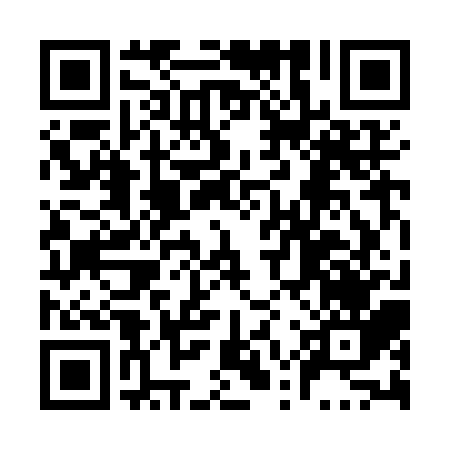 Ramadan times for Graham, Manitoba, CanadaMon 11 Mar 2024 - Wed 10 Apr 2024High Latitude Method: Angle Based RulePrayer Calculation Method: Islamic Society of North AmericaAsar Calculation Method: HanafiPrayer times provided by https://www.salahtimes.comDateDayFajrSuhurSunriseDhuhrAsrIftarMaghribIsha11Mon6:256:257:521:425:387:327:328:5912Tue6:236:237:501:415:407:337:339:0113Wed6:216:217:481:415:417:357:359:0314Thu6:186:187:461:415:427:367:369:0415Fri6:166:167:441:415:447:387:389:0616Sat6:146:147:421:405:457:407:409:0817Sun6:126:127:401:405:467:417:419:0918Mon6:096:097:381:405:477:437:439:1119Tue6:076:077:351:395:497:447:449:1320Wed6:056:057:331:395:507:467:469:1521Thu6:026:027:311:395:517:477:479:1622Fri6:006:007:291:395:527:497:499:1823Sat5:585:587:271:385:537:507:509:2024Sun5:555:557:251:385:557:527:529:2225Mon5:535:537:231:385:567:547:549:2326Tue5:515:517:201:375:577:557:559:2527Wed5:485:487:181:375:587:577:579:2728Thu5:465:467:161:375:597:587:589:2929Fri5:435:437:141:366:008:008:009:3130Sat5:415:417:121:366:028:018:019:3231Sun5:395:397:101:366:038:038:039:341Mon5:365:367:081:366:048:048:049:362Tue5:345:347:061:356:058:068:069:383Wed5:315:317:031:356:068:078:079:404Thu5:295:297:011:356:078:098:099:425Fri5:265:266:591:346:088:108:109:446Sat5:245:246:571:346:098:128:129:467Sun5:215:216:551:346:108:138:139:478Mon5:195:196:531:346:118:158:159:499Tue5:165:166:511:336:128:168:169:5110Wed5:145:146:491:336:148:188:189:53